UTORAK,11.5.2021.HRVATSKI JEZIK-AK,KH,MDPROČITAJ RIJEČI, SLOŽI IH PRAVILNO U REČENICU, PREPIŠI TOČNO REČENICU.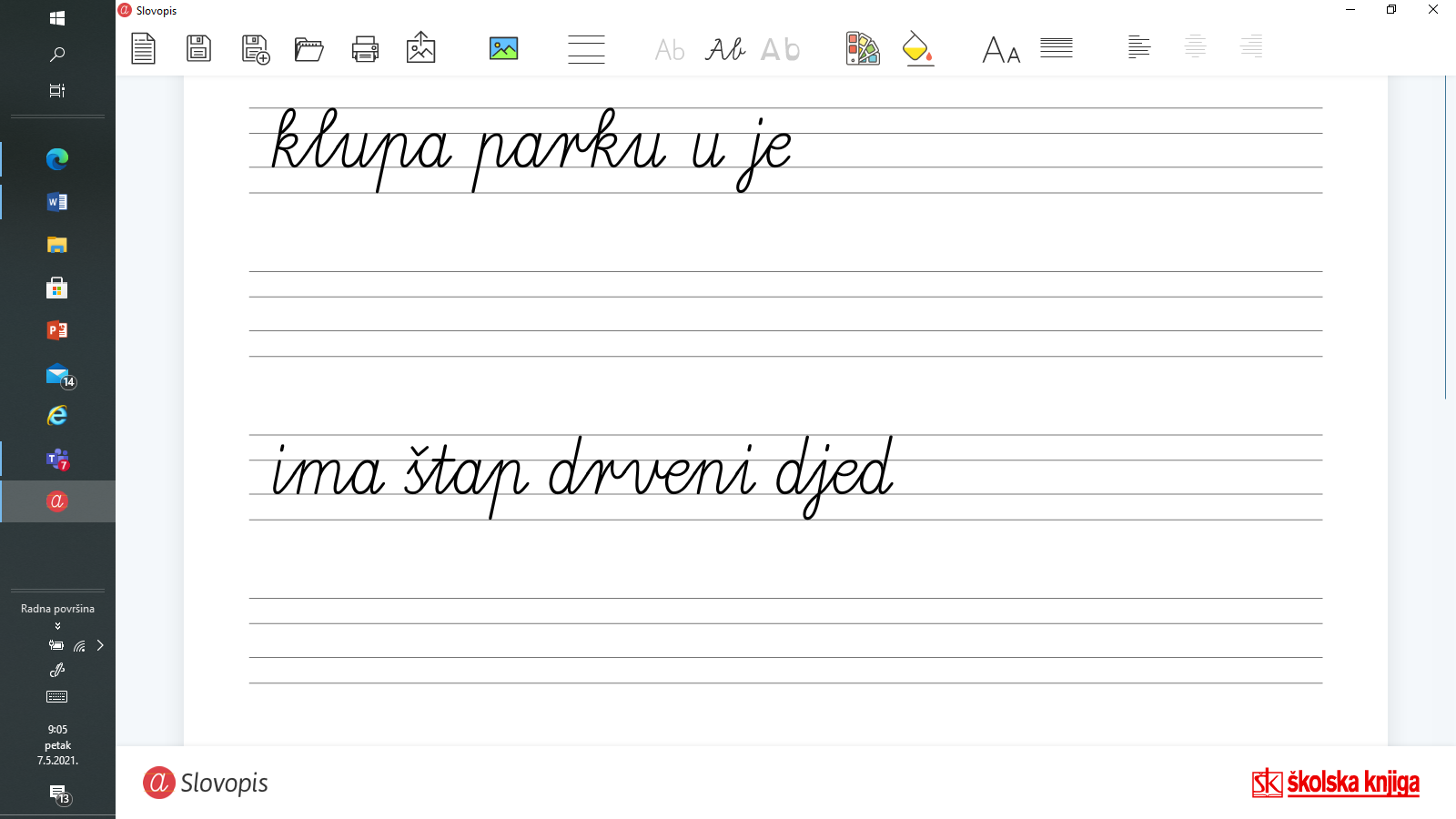 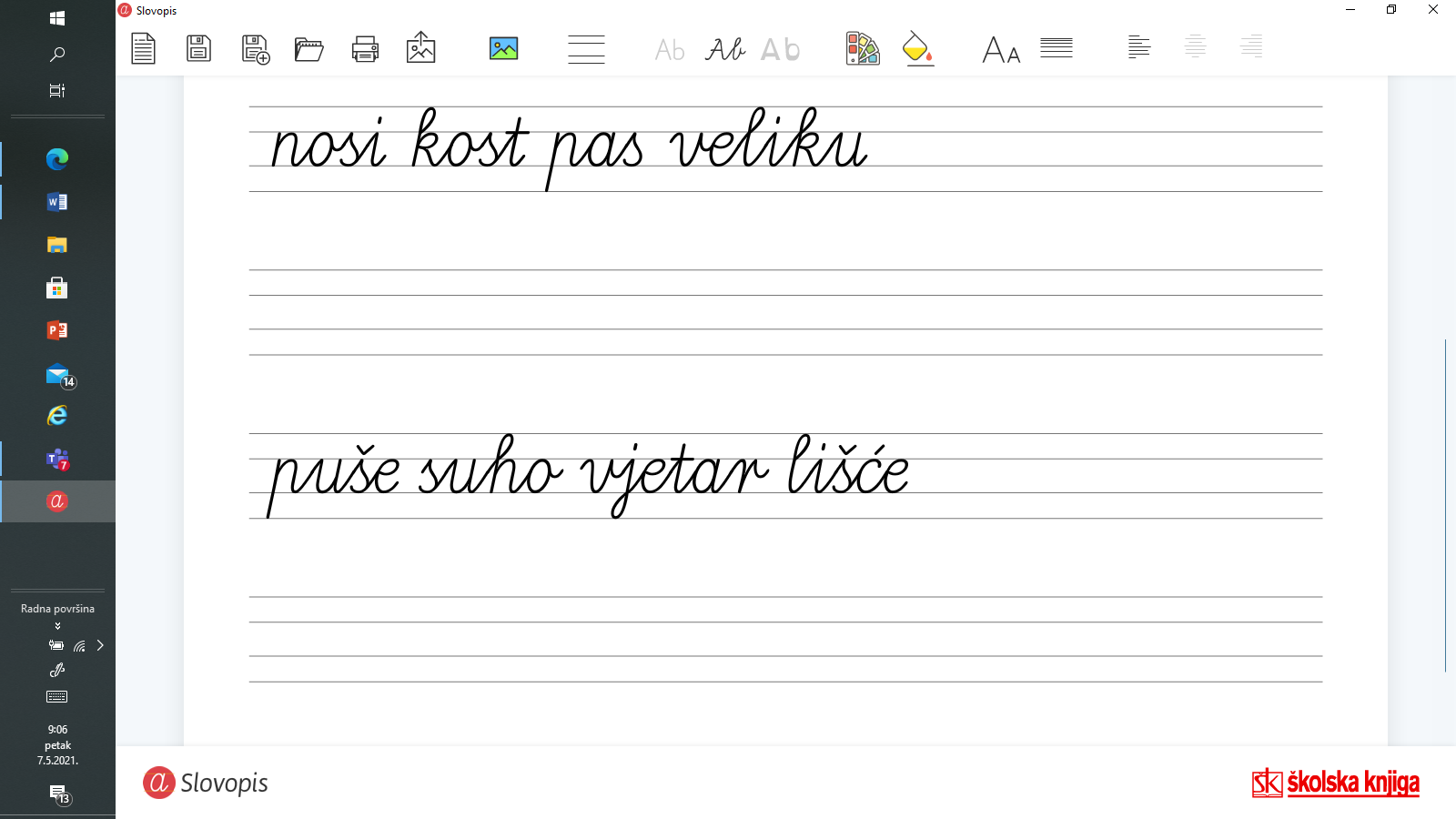 